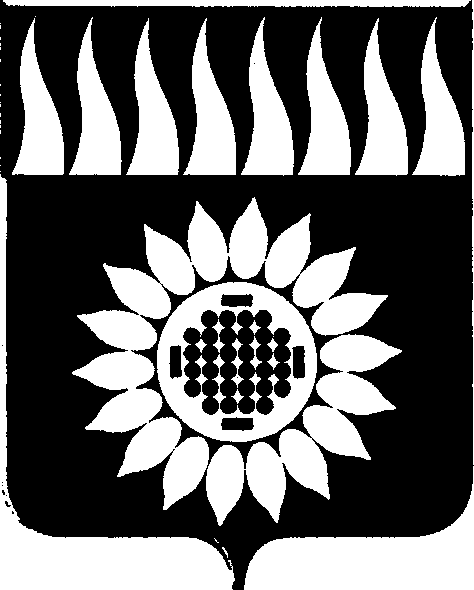 ГОРОДСКОЙ ОКРУГ ЗАРЕЧНЫЙД У М Ашестой  созыв____________________________________________________________ПЯТЬДЕСЯТ ВВОСЬМОЕ ОЧЕРЕДНОЕ ЗАСЕДАНИЕР Е Ш Е Н И Е31.10.2019г. № 108-РОб утверждении Положения о порядке назначения и проведения собраний граждан, конференций граждан (собраний делегатов) в городском округе ЗаречныйВ соответствии с  Федеральным законом от 6 октября 2003 года N 131-ФЗ "Об общих принципах организации местного самоуправления в Российской Федерации", на основании ст. ст. 18, 19  Устава городского округа ЗаречныйДума решила:1. Утвердить Положение "О порядке назначения и проведения собраний граждан, конференций граждан (собраний делегатов) в городском округе Заречный.2. Признать утратившим силу Положение о порядке назначения и проведения собраний и конференций граждан в городском округе Заречный (с изменениями от 28.05.2009 № 97-Р, от 30.05.2019 № 60-Р).2. Опубликовать настоящее решение в установленном порядке и разместить на официальном сайте городского округа Заречный.Председатель Думы городского округа                                    А.А. КузнецовГлава городского округа                                                             А.В. ЗахарцевУтверждено решением Думыот 31.10.2019 № 108-РПОЛОЖЕНИЕО ПОРЯДКЕ НАЗНАЧЕНИЯ И ПРОВЕДЕНИЯ СОБРАНИЙ ГРАЖДАН, КОНФЕРЕНЦИЙ ГРАЖДАН (СОБРАНИЙ ДЕЛЕГАТОВ)В ГОРОДСКОМ ОКРУГЕ ЗАРЕЧЫЙСтатья 1. ОБЩИЕ ПОЛОЖЕНИЯ1. Правовую основу настоящего Положения составляют Конституция Российской Федерации, Федеральный закон от 6 октября 2003 года N 131-ФЗ "Об общих принципах организации местного самоуправления в Российской Федерации", Устав городского округа Заречный.2. Настоящее Положение регулирует порядок назначения и проведения собраний граждан, конференций граждан (собраний делегатов), проживающих на территории городского округа Заречный, по месту их жительства.3. Собрания граждан, конференции граждан (собрания делегатов) - формы участия населения в осуществлении местного самоуправления, представляющие собой присутствие населения городского округа Заречный в специально отведенном или приспособленном месте для коллективного обсуждения вопросов местного значения, информирования населения о деятельности органов местного самоуправления и должностных лиц местного самоуправления.4. Конференции граждан (собрания делегатов) проводятся в случаях невозможности проведения собрания граждан в связи с отсутствием помещений, неблагоприятными погодными условиями, занятостью населения на сезонных работах, в иных случаях. 5. Собрания граждан, конференции граждан (собрания делегатов) проводятся на части территории городского округа Заречный.6. Порядок назначения и проведения собрания граждан, конференции граждан (собрания делегатов) в целях осуществления территориального общественного самоуправления настоящим Положением не регулируется.7. В работе собраний, конференций граждан имеют право участвовать граждане Российской Федерации, достигшие восемнадцатилетнего возраста, постоянно или преимущественно проживающие на соответствующей территории.8. Граждане Российской Федерации, не проживающие на соответствующей территории, но имеющие на этой территории недвижимое имущество, принадлежащее им на праве собственности, также могут участвовать в работе собраний, конференций граждан с правом совещательного голоса.Статья 2. ПОРЯДОК НАЗНАЧЕНИЯ СОБРАНИЙ ГРАЖДАН, КОНФЕРЕНЦИЙ ГРАЖДАН (СОБРАНИЙ ДЕЛЕГАТОВ)И ОРГАНИЗАЦИЯ ИХ ПРОВЕДЕНИЯ1. Собрания граждан, конференции граждан проводятся по инициативе населения, Думы городского округа, Главы городского округа.Собрания граждан, конференции граждан, проводимые по инициативе населения, назначаются Думой городского округа.Собрания граждан, конференции граждан, проводимые по инициативе Думы городского округа или Главы городского округа, назначаются соответственно Думой городского округа или Главой городского округа.2. В случае проведения собраний граждан, конференций граждан по инициативе населения, организацию проведения таких собраний осуществляет инициативная группа граждан, проживающих на соответствующей территории, численностью не менее десяти человек.Инициативная группа граждан принимает решение о проведении собрания граждан и представляет в Думу городского округа обращение с предложением о назначении собрания, в котором должно быть указано:место, время его проведения;вопросы, выносимые на обсуждение собрания граждан;обоснование необходимости обсуждения вопросов на собрании;территория, в пределах которой предполагается провести собрание граждан;список инициативной группы граждан с указанием фамилии, имени, отчества, места жительства и контактных телефонов членов инициативной группы.Заявление должно быть подписано всеми членами инициативной группы.К заявлению также прилагаются подписные листы граждан, проживающих на соответствующей территории, в количестве не менее 5 процентов от числа граждан, обладающих избирательным правом и проживающих на этой территории (формы подписных листов указаны в приложении к настоящему Положению).3. Дума городского округа в срок не более одного месяца со дня поступления обращения инициативной группы принимает решение о назначении собрания граждан, конференции граждан, либо об отказе в его назначении и письменно информирует о принятом решении инициативную группу.4. В назначении собрания, конференции граждан может быть отказано только в случае нарушения инициативной группой требований пункта 2 настоящей статьи Положения.5. В решении Думы городского округа о назначении собрания граждан, конференции граждан по инициативе населения указываются место, время его проведения, выносимые на обсуждение вопросы.6. В решении Думы городского округа, постановлении Главы городского округа о назначении собрания граждан, конференции граждан по инициативе этих органов местного самоуправления указываются место, время его проведения, выносимые на обсуждение вопросы, должностные лица органов местного самоуправления, ответственные за подготовку собрания граждан.7. В решении о проведении конференции граждан указываются также нормы представительства на конференцию и порядок избрания (делегирования) представителей на данную конференцию с учетом численности граждан, имеющих право на участие в конференции. Делегат может представлять интересы не более 25 граждан, проживающих на соответствующей территории.8. Глава городского округа утверждает планы организационных мероприятий по созыву собрания граждан, конференции граждан подготавливает необходимые для их проведения документы и материалы.9.  Решение о назначении собрания граждан, конференции граждан, выносимые на него документы и материалы заблаговременно, но не позднее чем за три дня до проведения собрания граждан, конференции граждан доводятся инициаторами его проведения через средства массовой информации, другим способом до населения соответствующей территории.10. Глава городского округа, иные должностные лица местного самоуправления в пределах собственных полномочий оказывают содействие гражданам в предоставлении помещений для проведения собрания граждан, конференции граждан.Статья 3. ПОРЯДОК ПРОВЕДЕНИЯ СОБРАНИЙ ГРАЖДАН, КОНФЕРЕНЦИИ ГРАЖДАН (СОБРАНИЯ ДЕЛЕГАТОВ)1. Инициаторы проведения собрания граждан обеспечивают регистрацию участников.2. Собрание считается правомочным, если в нем принимает участие более 25 процентов жителей соответствующей территории, достигших восемнадцатилетнего возраста.Конференция граждан (собрание делегатов) является правомочной, если в ней приняло участие не менее 2/3 избранных на собраниях граждан делегатов.3. Представители органов местного самоуправления и должностные лица органов местного самоуправления городского округа вправе присутствовать на собраниях, конференциях граждан с правом совещательного голоса.4. Собрание, конференция граждан открывается должностными лицами органов местного самоуправления, ответственными за его подготовку, либо одним из членов инициативной группы в случае проведения собрания граждан по инициативе населения.5. Для ведения собрания граждан, конференций граждан избираются председатель и секретарь. В случае необходимости участники собрания, конференции граждан избирают счетную комиссию.6. Решение собрания граждан, конференции граждан принимается путем открытого голосования большинством голосов от числа присутствующих на собрании граждан.7. Секретарем собрания граждан, конференции граждан ведется протокол, в котором указываются дата и место проведения собрания, общее число граждан, проживающих на соответствующей территории и имеющих право участвовать в собрании, конференции, количество присутствующих, повестка дня, содержание выступлений, принятые решения.8. Протокол утверждается решением собрания, конференции граждан, подписывается председателем и секретарем собрания, конференции граждан и передается в орган местного самоуправления городского округа, назначивший его проведение.Статья 4. ПОЛНОМОЧИЯ СОБРАНИЯ ГРАЖДАН, КОНФЕРЕНЦИИ ГРАЖДАН (СОБРАНИЙ ДЕЛЕГАТОВ) И ГАРАНТИИ ИСПОЛНЕНИЯ ИХ РЕШЕНИЙ1. В полномочия собрания граждан, конференции  граждан входит право рассматривать и решать любые значимые для соответствующих территорий вопросы, за исключением тех, которые относятся к полномочиям органов местного самоуправления и должностных лиц местного самоуправления городского округа, органов государственной власти и должностных лиц органов государственной власти, организаций различных форм собственности, общественных объединений.2. Принимаемые на собрании граждан, конференции граждан решения распространяются только на жителей соответствующих территорий, являются рекомендательными и исполняются жителями на добровольной основе.3. Собрание граждан, конференции граждан может принимать обращения к органам местного самоуправления и должностным лицам местного самоуправления городского округа, а также избирать лиц, уполномоченных представлять собрание граждан, конференцию граждан во взаимоотношениях с органами местного самоуправления и должностными лицами местного самоуправления городского округа.4. Обращения, принятые собранием граждан, конференцией граждан подлежат обязательному рассмотрению органами местного самоуправления и должностными лицами местного самоуправления городского округа, к компетенции которых отнесено решение содержащихся в обращениях вопросов, с направлением письменного ответа. Указанные обращения рассматриваются в течение тридцати дней со дня их регистрации.5. Итоги собрания граждан, конференции граждан  подлежат официальному опубликованию (обнародованию) органом местного самоуправления городского округа, назначившим его проведение, в течение семи дней со дня их получения.Приложение N 1к Положению о собранияхи конференциях гражданв городском округе ЗаречныйФОРМАПОДПИСНОГО ЛИСТА ДЛЯ ПРОВЕДЕНИЯ СОБРАНИЯ ГРАЖДАНПодписной лист________________________________________________________________  (наименование или описание территории, на которой проводится собрание)    Мы, нижеподписавшиеся, поддерживаем инициативу о проведении собрания граждан по вопросу________________________________________________________________                (формулировка вопроса (вопросов))    Подписной лист удостоверяю ___________________________________(фамилия, имя, отчество, адрес места жительства инициатора (инициаторов))________________________________________________________________                      (дата и подпись)Согласие на обработку персональных данных: предоставленная информация о себе может быть обработана и использована по усмотрению организации в тех пределах, что позволяет законодательство.Дата_______________ _______________             Подпись _________________ФОРМАПОДПИСНОГО ЛИСТА ДЛЯ ПРОВЕДЕНИЯ КОНФЕРЕНЦИИ ГРАЖДАНПодписной лист(наименование или описание территории, на которой проводится конференция)    Мы, нижеподписавшиеся, поддерживаем инициативу о выдвижении _________________________________________ делегатом на конференцию(фамилия, имя, отчество, адрес делегата)жителей по вопросу _______________________________________________                         (формулировка вопроса (вопросов))    Подписной лист удостоверяю ___________________________________                                    (фамилия, имя, отчество, ______________________________________________________________адрес места жительства, собиравшего подписи)________________________________________________________________                         (дата и подпись)Согласие на обработку персональных данных: предоставленная информация о себе может быть обработана и использована по усмотрению организации в тех пределах, что позволяет законодательство.Дата_______________ _______________             Подпись _________________ N п/п      Ф.И.О.         Дата  рождения  Адрес    Подпись  N п/п      Ф.И.О.         Дата  рождения  Адрес    Подпись 